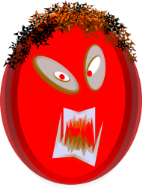 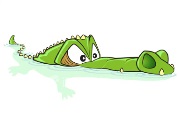 How to stop   your          turning you into a 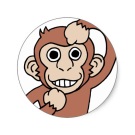 If your body sensations are telling you that you want to FIGHT, SHOUT at or INSULT someone…  You can stay human by following these steps: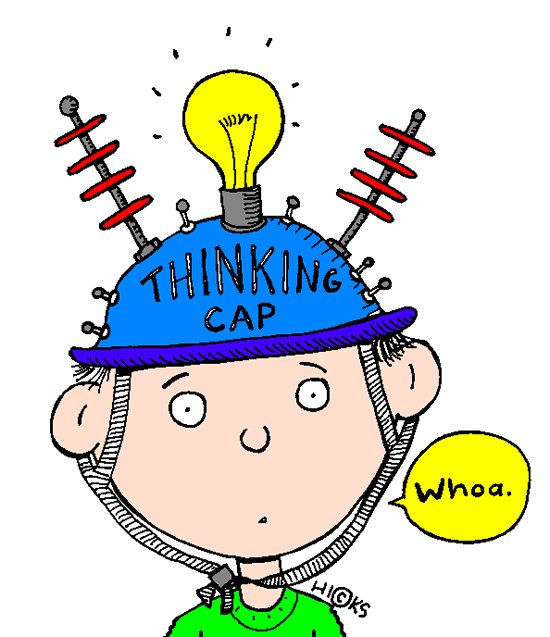 Remember that it’s NEVER OK to:Hurt others		Hurt yourself… or		Smash / break thingsDO any/all of these things:	BREATHE IN through nose for  4  HOLD for  2  OUT through mouth for  6          COUNT backwards from 20  WALK AWAY for time & space to calm down	SELF-TALK: “I am OK. I can handle this!”       LET OUT your anger energy safely (bean bag,   punch bag, ripping/thwacking paper, sport …)				… and when possibleLATER:   TELL someone safe WHAT made you angry WORK OUT what you can SAY or DO differently next time you are in this situation.